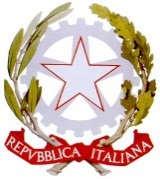 ISTITUTO di ISTRUZIONE SECONDARIA SUPERIORE DELLA BASSA FRIULANAVia mons. A. Ramazzotti, 41 – 33052 Cervignano del Friuli tel. 0431.31261 50 C.F.90011220309http://www.iissbassafriulana.gov.it   e mail udis01300a@istruzione.it – pec iissbassafriulana@pec.itESAMI DI STATO CONCLUSIVOAnno scolastico 2018- 2019PROGRAMMALINGUA E CULTURA INGLESECervignano del Friuli 15 maggio 2019Anno scolastico 2018 - 2019					Prof.ssa Marilena BeltraminiPERCORSI REALIZZATICOSTRUZIONE DELLE CONOSCENZENel corso delle attività didattiche l'approccio privilegiato per lo studio dei testi e dei documenti del programma è stato l'approccio testuale volto a favorire un rapporto attivo con gli oggetti di studio ed orientato a sviluppare competenze testuali e favorire raccordi testo-contesto con lo scopo di educare gli allievi a sostenere punti di vista e argomentazioni testualmente supportati.Per questa ragione si è volutamente tralasciato un approccio volto allo studio degli aspetti biografici degli autori che riduce lo sforzo di un rapporto interattivo lettore-testo, a favore di una forma di apprendimento più meccanico e ripetitivo, meno orientato a sviluppare competenze di dialogo e autonomia nella relazione lettore-testo.La tipologia di attività assegnate nel corso dell’anno sono quella visibile nelle aree accessibili all’URL <http://www.marilenabeltramini.it/schoolwork1819/readInteracting.php?act=taskList&id=5> dove si può prendere visione dei prodotti realizzati e monitorare le singole parabole dell'apprendimento degli allievi.Per quanto riguarda il modulo di lettura estensiva ETHAN FROME. AN EXPERIENCE IN EXTENSIVE READING con l’analisi del testo, letto dagli allievi durante il primo mese di scuola e successivamente analizzato in classe, si è inteso fornire occasioni per:rafforzare le abilità di analisipotenziare la capacità di sintesisollecitare raccordi intertestuale e transdisciplinari favorire la discussion e la riflessione sui temi del racconto e I raccordi con le tematiche di indirizzzo.Il lavoro in classe ha richiesto tempi di lavoro piuttosto lunghi in quanto agli allievi hanno effettuato l’analisi testuale  dei diversi capitol con particolare riguardo agli aspetti strutturali (setting, characterisation, narrative technique, etc.) ma in compenso le tematiche sono risultate interessanti per gli allievi che sono stati invitati a trovare raccordi fra testi letterari e il rapport globale-locale anche tenendo in considerazione il loro indirizzo di studi.Le attività relative al Percorso Cittadinanza e Costituzione ha offerto alla classe l’occasione di cimentarsi individualmente nella costruzione di un Percorso per la realizzazione del quale gli allievi hanno dovuto mobilitare competenze diverse e mettere quindi in gioco non solo aspetti linguistici ma anche competenze di ordine trasversale (competenza multilinguistica, competenza digitale, competenza personale, sociale e capacità di imparare ad imparare, competenza in materia di cittadinanza). Gli  agli allievi sono quindi stati impegnato in attività di semplici presentazioni dei lavori e di riflessione sulle competenze richieste per una presentazione pubblica efficace dei percorsi di studio realizzati.FINALITA’ EDUCATIVESi è sollecitato uno studio di tipo critico-argomentativo per non incoraggiare la modalità mnemonico — narrativa più generalmente adottata da parte degli allievi ma meno efficace sul piano della competenza imparare ad imparare.Lo studio dei testi letterari è stato effettuato attraverso analisi testuali attente a tutti i livelli della denotazione e della connotazione, a partire dal titolo e ha fornito l'occasione per alimentare e sollecitare la curiosità e l'attualizzazione nonché la problematizzazione dei temi/problemi oggetto di analisi e discussione.Si è quasi sempre partiti dal testi per arrivare in un secondo momento allo studio del contesto i cui elementi caratterizzanti erano già stati rilevati in sede di analisi dei testi selezionati per lo studio del periodo specifico.L'atteggiamento metacognitivo nei confronti dei compiti realizzati ha sempre costituito parte integrante del processo di costruzione delle conoscenze e delle competenze maturate per promuovere un atteggiamento riflessivo insieme alla valutazione dei percorsi di studio intrapresi. AI di là dei risultati raggiunti, va sottolineata la permanenza di difficoltà di produzione orale a causa dell’interferenza della L1, e di difficoltà nell’organizzazione fluida del discorso, a causa di un livello di consapevolezza del funzionamento del sistema linguistico non ottimale per buona parte degli allievi.Sì è lavorato assiduamente per potenziare la produzione scritta che ha sollecitato la costruzione di tipologie testuali diversificate (analisi testuali e saggi brevi oltre che risposte a quesiti relativi ad aspetti nodali di testi e contesti anche a partire da citazioni significative) per creare occasioni di empowerment e per  la pianificazione di una comunicazione orale possibilmente coerente e coesa. Si è promossa un'interazione partecipata nella costruzione del senso e del messaggio del testo, per poi procedere ad un percorso di attualizzazione che, attivando raccordi tra temi/problemi studiati e la contemporaneità, ha sempre costituito un settore privilegiato, sia in sede di analisi che di sintesi e riflessione critica.Con questa scelta si è voluto sviluppare un modello pedagogico che ha inteso attivare un percorso di comprensione della realtà: si è trattato di guidare gli allievi a partire dal noto per orientarsi, in un secondo momento, nei confronti dell'ignoto e, ultimo, ma non per questo meno importante, si è voluto attivare percorsi atti a favorire una cittadinanza attiva basata sul senso di responsabilità, laddove richiedere un parere e/o una revisione critica di casi, temi e problemi, presuppone un lavoro di analisi e riflessione in itinere irrinunciabile per poter adottare posizioni argomentate e prendere decisioni.Questo, in fondo, è il percorso che può condurre ad una autonomia di opinione e di pensiero e, verso questa direzione, si è lavorato per effettuare quel lavoro di mediazione, grazie al quale la scuola e la relazione apprendimento-insegnamento possono contribuire ad orientare cittadini liberi, partecipi della comunità globale e consapevoli di scelte personali e professionali.APPROCCIO PEDAGOGICO E METODOLOGIE ADOTTATENel corso dell'intero anno scolastico si è adottato l'approccio del reader’s response per sollecitare gli allievi ad un rapporto interattivo con il testo che potesse facilitare un livello di consapevolezza sempre più alto del ruolo attivo del lettore nella costruzione del senso e delle possibili interpretazioni. Si è pertanto lavorato assiduamente per sollecitare gli allievi ad appropriarsi di una serie di strumenti metodologici utili  a mettere in atto percorsi di lettura testualmente corretti. La scelta ha inteso evitare allo studente le forzature nell’individuazione e interpretazioni delli messaggio/i del testo che derivano dall'abitudine di limitare l'approccio testuale ad una reazione emotiva immediata. Pur essendo questa stata valorizzata, si sono sollecitare risposte razionalizzate che meglio permettono di focalizzare le problematiche, le tematiche e, naturalmente, le scelte stilistiche effettuate. Si è incoraggiata continuamente la riflessione sul significato delle scelte stilistiche, rispetto al messaggio, al contesto di riferimento anche a livello diacronico per poter creare condizioni favorevoli ad attualizzare e problematizzare i temi/problemi studiati in modo critico e consapevole. Si è inoltre lavorato avendo cura di integrare approcci di analisi molteplici e sintesi significative in un più ampio contesto anche attraverso analisi comparate. Questo al fine di sostenere gli allievi in un percorso di potenziamento delle capacità di sintesi. In particolare, si è fatto costante riferimento ai macrotemi del rapporto lettore — testo - contesto, della letteratura come codice antropologico, della coscienza, della morte del tempo, della responsabilità individuale delle scelte e del senso dell’esistenza. Tutto ciò ha consentito il raccordo con gli altri percorsi di studio.In considerazione della necessità degli allievi di maturare competenze e abilità utili a leggere la realtà che li circonda anche in una dimensione plurale, si è privilegiata la lettura, l’analisi e l'ipotesi di interpretazioni critiche di testi e documenti letterari e culturali che, dopo un’ attenta attenzione agli aspetti connotativi del linguaggio letterario e non, permettessero un graduale approfondimento delle tematiche delle migrazioni, i, la rivoluzione industriale e tecnologica e le loro conseguenze, la centralità dell'individuo e la natura delle sue relazioni con il/i diverso/i , la coscienza , il tempo e il suo rapporto con l'esistenza.Questa modalità ha previsto una costante reintroduzione a spirale dei temi trasversali sopra citati e ha permesso di mettere a fuoco il dialogo intertestuale e tematico tra coscienza, scrittura, tecniche narrative e di lettura del mondo contemporaneo e dei suoi rapporti con la tradizione.OPERAZIONI TESTUALIIn particolare, per quanto attiene le procedure di analisi dei testi narrativi, a partire dal titolo si è sempre proceduto con attività di comprensione del livello denotativo per procedere quindi con l’analisi strutturale dei testi, la loro funzione nell'economia del testo per giungere quindi all’ analisi e all’interpretazione critica delle modalità narrative (narratori, forme della caratterizzazione, setting, uso del linguaggio nei suoi livelli connotativi, messaggio e intenzione narrativa con riferimento alla posizione del lettore e al dialogo silenzioso che ogni testo instaura con gli altri testi del suo tempo e di altri periodi (intertestualità).VERIFICHE E VALUTAZIONILe verifiche, intese come accertamento dei livelli di conoscenza e di performance linguistica e operativa (analisi e sintesi relativamente a testi e percorsi) sono state effettuate attraverso produzione di analisi testuali, brevi testi argomentativi, risposte a quesiti e sintesi significative costruite per lo più secondo le convenzioni dell'analisi testuale, dello short essay e la stesura di documenti da pubblicare in rete secondo una modalità blended che gli allievi hanno utilizzato e che meglio permette di monitorare il processo di apprendimento individuale. La comunicazione orale e le competenze ad esse collegate (contenuti di carattere testuale e tematico, storico-letterarie, di percorsi e contestualizzazione testuale ed intertestuale) sono state attivate e verificate attraverso colloqui ed attività di reporting davanti ai compagni. Si sono effettuate 3 verifiche scritte nel corso del | Quadrimestre e n. 2 verifiche scritte nel corso del Il Quadrimestre. Le valutazioni orali si sono basate su almeno due verifiche individuali per Quadrimestre,  sul costante monitoraggio della qualità e della quantità dell'interazione e degli interventi (sempre sollecitati) nel corso delle attività didattiche e dei compiti assegnati per casa e i prodotti realizzati dagli allievi e depositati sul sito nella sezione dedicate alla classe per l'anno scolastico in corso e visibili consultando le distinte aree di studio, all’URL:  < http://www.marilenabeltramini.it/schoolwork1819/readInteracting.php?act=taskList&id=5>Cervignano del Friuli 15 maggio 2019				L’insegnante, …………………………………………….Gli allievi…………………………………………………………….…………………………………………………………….Sede associata“Albert Einstein”ClasseV NLSUIndirizzoLiceo delle Scienze UmaneISTITUTO: LICEO SCIENTIFCOISTITUTO: LICEO SCIENTIFCOCLASSE: 5QLSCN° ALLIEVI: 25 allievi, di cui 8 femmine e 17 maschiMATERIA: Lingua e cultura ingleseDOCENTE: Marilena BeltraminiLIBRO DI TESTO: Marina Spiazzi - Marina Tavella – Margaret Layton, Performer Culture&Literature 1+2. From the Origins to the Nineteenth Century, LINGUE Zanichelli 2012Marina Spiazzi- Marina Tavella – Margaret Layton, Performer Culture&Literature 3The Twentieth Century and The Present, LINGUE Zanichelli 2013Reading: EDITH WHARTON, Ethan Frome, 1911 at <http://www.literaturepage.com/read/wharton-ethan-frome.html>LIBRO DI TESTO: Marina Spiazzi - Marina Tavella – Margaret Layton, Performer Culture&Literature 1+2. From the Origins to the Nineteenth Century, LINGUE Zanichelli 2012Marina Spiazzi- Marina Tavella – Margaret Layton, Performer Culture&Literature 3The Twentieth Century and The Present, LINGUE Zanichelli 2013Reading: EDITH WHARTON, Ethan Frome, 1911 at <http://www.literaturepage.com/read/wharton-ethan-frome.html>PATH 1.ETHAN FROME. AN EXPERIENCE IN EXTENSIVE READINGTEXTSEdith Wharton, Ethan Frome, 1911 (lettura integrale del romanzo e analisi strutturale e testuale di tutti i capitol del testo)<http://www.literaturepage.com/read/wharton-ethan-frome.html>Ethan Frome a story within a story                     <http://www.marilenabeltramini.it/schoolwork1819/UserFiles/Admin_teacher/ethan_frome_includes_a.pdfEthan Frome. A Listening Exprerience                   <https://www.youtube.com/watch?v=HdHOT2qJpBA>Narrative technique in Ethan Frome               < http://www.marilenabeltramini.it/schoolwork1819/UserFiles/Admin_teacher/ethan_frome_narrative_technique.pdf>CONTENTSlettura integrale, analisi e studio degli elementi strutturali del romanzo (titolo, struttura, caratterizzazione, setting, tecniche narrative e monologo drammatico in narrativa, posizione del lettore, messaggio)tematiche rilevanti The Setting as a symbol in Ethan FromeThe TragedyHard Work and DseaseDifferent Kinds of Women in Ethan Frome, Boys and Girls, Brick LaneLove, Hope and MarriageNarrative technique in Ethan FromWomen in Ethan Frome (Characterisations)The figure of the Husband Family and love relationships, Use of language, stylistic choices and the construction of meaning Message/s in the novelPATH 2.TODAY’S WOMEN’S REALITY. PURITAN VALUES STILL REMAIN LODGED DEEP IN CONTEMPORARY PSYCHES. TEXTSORIGINS AND DEVELOPMENT<http://www.marilenabeltramini.it/schoolwork1314/UserFiles/Admin_teacher/puritanism_pdf.ppt>Puritanism and The Industrial Revolution<http://www.marilenabeltramini.it/schoolwork1819/UserFiles/Admin_teacher/causes_of_the_industrial_revolution_ap.ppt>Puritan Values Still Resonate in Today’s USA, Tom Jacobs, Jun 14, 2017< https://psmag.com/social-justice/puritan-values-still-resonate-in-todays-usa-24930>Teacher’s Notes: Structure of article Puritan Values Still Resonate in Today’s USA<http://www.marilenabeltramini.it/schoolwork1819/UserFiles/Admin_teacher/still_puritans_after_all_these_years.pdf>Still Puritan after all these years? Cross-cultural Perspetctive, pp. 150-151 (handout)FICTIONEthan Frome at <http://www.literaturepage.com/read/wharton-ethan-frome.html>M. Ali, from Brick Lane, Any Wife is Better Than No Wife, pp. 248-249 (textbook 1+2)A. MUNRO, Boys and Girls (handout)CONTENTSThe Protestant EthicOrigins of PuritanismConventions and reputation  in PuritanismMain influences: The Talent ParabolaReligious blessing as personal and social rewardHard work, conservative sexual behavior and spiritual salvationDifferent Women in: Ethan Frome, Boys and Girls, Brick LaneLove, Hope and MarriageThe Setting as a Symbol in Ethan FromeNarrative technique in Ethan FromThe Figure of the Husband Origins, culture and stereotypes, Sense of belonging and the discovery of one’s  identities in Brick Lane’s extractRoots and nostalgia in Brick Lane’s extract PATH 3. REVOLUTION – INDUSTRY AND EMPIRETEXTS     Extract from, Arnold Toynbee, The Chief Features of the Industrial Revolution                       <http://www.marilenabeltramini.it/schoolwork1516/UserFiles/Admin_teacher/the_chief_features_of_the_industrial_revolution_(4).pdf>An age of revolutions, pp.182-183 (textbook 1+2)The long-term impact of the Industrial Revolution, p. 191 (textbook 1+2)Revealed: Industrial Revolution was powered by child slaves< http://www.marilenabeltramini.it/schoolwork1819/UserFiles/Admin_teacher/postcolonial_in_reluctant.pdf>Workhouses in the Victorian Agehttp://www.marilenabeltramini.it/schoolwork1213/UserFiles/Admin_teacher/workhouses_in_the_victorian_age.pdfChild Labour Today, pp.130-131 (hand out)The Victorian Novel, Teacher’s notes<http://www.marilenabeltramini.it/schoolwork1819/UserFiles/Admin_teacher/the_victorian_novel.pdf>The Victorian Novel, pp. 300 (textbook 1+2)The Victorian Compromise, p. 299 (textbook 1+2)Victorian Philanthropy< http://web.uvic.ca/vv/student/orphans/philanthropy.html>FICTIONFrom OLIVER TWIST, Oliver wants some more, pp. 302-304 (textbook 1+2)From HARD TIMES, Mr. Bounderby, (handout)Life in the Victorian town, p. 290 (textbook 1+2)from HARD TIMES, Coketown< http://www.marilenabeltramini.it/schoolwork0708/materiali5c/Coketown.pdf>Nice Work and Hard Times<http://www.marilenabeltramini.it/schoolwork0708/materiali5c/Coketown.pdf>< http://www.marilenabeltramini.it/schoolwork1819/UserFiles/Admin_teacher/robyn_characterisation.pdf>POETRYThe Dramatic Monologue (teacher’s notes)<http://www.marilenabeltramini.it/schoolwork1011/readInteracting.php?act=readTask&tid=58>R. BROWNING, My Last Duchess at<http://www.victorianweb.org/authors/rb/duchess/duchess.html>CONTENTSThe Industrial Revolution: a process still in progress and the rise of the middle classEnclosuresThe industrial system and its trends of thought: Liberalism and Socialism.The Rise of the middle classThe Victorian AgeThe Victorian novel and its readers:Narrative Techniques (The Grotesque and Pathos in C. Dickens)CharacterizationThe Self-made ManSocial classesThe FactoryThe CityPublishing (novels and installments)The Dramatis Personae in the Dramatic MonologueUse of Language in the Dramatic MonologueThe figure of the woman and the husband in My Last DuchessCROSS SECTION- The Victorian Novel in  A Postmodern PerspectiveThe birth, development and deconstruction of the novel in: D.LODGE, Nice Work, (handout)Postmodernism - Nice Work and Hard Times< http://www.marilenabeltramini.it/schoolwork1819/readInteracting.php?act=readTask&tid=122>Robyn in Nice Work<http://www.marilenabeltramini.it/schoolwork1819/UserFiles/Admin_teacher/robyn_characterisation.pdf>CONTENTSThe Traditional novelThe Postmodern novelThe Concept of character Identity and the selfCapitalism and the NovelThe novelist: a capitalist of the imaginationIntertextualityPATH 4.HUMAN RIGHTS AND THE CONSTITUTION OF THE ITALIAN REPUBLIC IN LITERARY TEXTS. TEXTSThe Cyrus Cilinder (539 BC)The Magna Carta (1215)Petition of Right (1628)United States Declaration of Independence (1776)The Constitution of the United States of America (1787) and Bill of Rights (1791)Declaration of the Rights of Man and of the Citizen (1789)The First Geneva Convention (1864)The Charter of the New United Nations Organization came into force on October 24, 1945The Constitution of the Italian Republic (December 22nd 1947)The Universal Declaration of Human Rights (1948)Fundamental rights and protection against discriminationsRESOURCESLearning about Human Rights<http://www.marilenabeltramini.it/schoolwork1819/UserFiles/Admin_teacher/the_background_of_human_rights.pdf>Fundamental rights and protection against discriminations< http://www.integrazionemigranti.gov.it/en/legal-framework/fundamental-rights/Pages/Italy.aspx>Apply Human Rights to Literature Guidelines<http://www.marilenabeltramini.it/schoolwork1819/UserFiles/Admin_teacher/applying_human_rights_to_literature.pdf>The Constitutionof the Italian Republic<http://www.marilenabeltramini.it/schoolwork1819/UserFiles/Admin_teacher/costituzione_genn2008eng.pdf >I diritti fondamentali previsti dalla Costituzione<http://www.marilenabeltramini.it/schoolwork1819/UserFiles/Admin_teacher/i_diritti_fondamentali_previsti_dalla_costituzione.pdf>PERCORSIGli allievi hanno sviluppato percorsi personali autonomamente che hanno  previsto:una fase di studio del  Backgound Knowledge of Human Rights and The Constitution of the Italian Republic l’adozione di alcuni diritti sanciti dalla Costituzione ela verifica dell’esistenza di eventuali violazioni agli stessi rintracciabili attraverso l’analisi dei testi letterari e dei documenti studiati e raccordi con altri testi letti e/o studiatiI percorsi sono stato sviluppati e documentati in formato.ppt. Sono accessibili dall’URL:<http://www.marilenabeltramini.it/schoolwork1819/readInteracting.php?act=readTask&tid=102>PATH 5. MODERNISM: A COSMOPOLITAN VIEW OF THE WORLDTEXTSThe Modern Age (from 1890-1930) Teacher’s notes (handout)Modernism pp. 446 (textbook 3)The Modernist Spirit pp. 447 (textbook 3)POETRYTHOMAS STEARNS ELIOT and the alienation of modern man, pp.434 (textbook 3)T.S.ELIOT, from The Waste Land:The Burial of The Dead (hand out)Unreal City pp. 434 (textbook 3)CONTENTSThe Mythical Method (teacher’s notes) at: <http://www.marilenabeltramini.it/schoolwork0910/UserFiles/teacher/the_mythical_method.pdf><https://grlucas.wordpress.com/2004/07/19/eliot-and-the-mythic-method/>The Objective Correlative <http://web.cn.edu/kwheeler/documents/Objective_Correlative.pdf>The Objective Correlative: Eliot and Montale, p. 437(textbook 3)Studies of anthropology and myth<http://legacy.owensboro.kctcs.edu/crunyon/Eng262/04-modernism/06-eliot/waste%20land/introduction.htm><http://www.marilenabeltramini.it/schoolwork1819/UserFiles/Admin_teacher/the_waste_land.pdf>The Impersonality of The Artist and The Modernist Concept of Art               <http://life-literature12.blogspot.com/2012/04/theory-of-impersonality.html>The Impersonality of art<http://www.marilenabeltramini.it/schoolwork1011/UserFiles/Admin_teacher/impersonality_.pdf>Intertextuality and the mythical method.________________________________________________________________________________________Nel periodo tra la data dell’approvazione del Documento e il 31 maggio 2019  si intende presentare alla classe anche alcuni fra gli aspetti più innovative della fiction modernista attraverso la lettura e l’analisi di  alcuni scritti  di J. Joyce che alla data attuale non sono ancora stati affrontati.Questa parte del programma sarà svolta secondo quanto qui di seguito riportato:The Modern Novel pp. 448 - 449 (textbook 3)J. JOYCE: a modernist writer, pp.463-464 (textbook 3)Ulysses at: < http://www.marilenabeltramini.it/schoolwork1617/UserFiles/Admin_teacher/ulysses.pdf> Eveline and Epiphany<http://www.marilenabeltramini.it/schoolwork1718/UserFiles/Admin_teacher/eveline.pdf>FICTIONJ.JOYCE, Eveline, pp465-468 (textbook 3)J. JOYCE, extract from Ulysses, Penelope. Molly Bloom’s Final monologue (handout)Molly Bloom
<http://www.marilenabeltramini.it/schoolwork1718/UserFiles/Admin_teacher/mollybloom.ppt>Epiphany , Teacher’s notes (handout)               <http://www.marilenabeltramini.it/schoolwork0809/UserFiles/epiphany.pdf>CONTENTSResearch of new literary techniquesSymbolic realismThe Language of sense impressionThe Concept of ParalysisInterior monologue and Stream of Consciousness<https://www.freeforumzone.com/discussione.aspx?idd=4871604>The Representation of Consciousness<http://www2.anglistik.uni-freiburg.de/intranet/englishbasics/Consciousness01.htm>Subjectivity and the modern anti-hero.